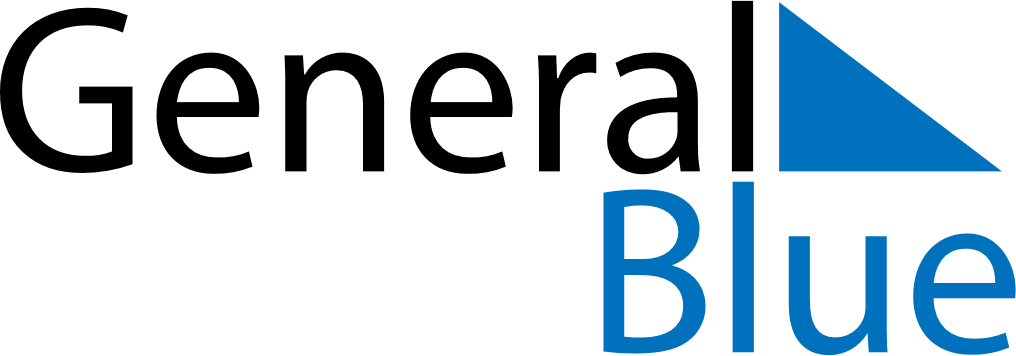 January 2024January 2024January 2024January 2024January 2024January 2024Harstad, Troms og Finnmark, NorwayHarstad, Troms og Finnmark, NorwayHarstad, Troms og Finnmark, NorwayHarstad, Troms og Finnmark, NorwayHarstad, Troms og Finnmark, NorwayHarstad, Troms og Finnmark, NorwaySunday Monday Tuesday Wednesday Thursday Friday Saturday 1 2 3 4 5 6 Sunset: 12:53 AM Daylight: 0 hours and 0 minutes. Sunset: 12:53 AM Daylight: 0 hours and 0 minutes. Sunset: 12:53 AM Daylight: 0 hours and 0 minutes. Sunset: 12:53 AM Daylight: 0 hours and 0 minutes. Sunset: 12:53 AM Daylight: 0 hours and 0 minutes. Sunset: 12:53 AM Daylight: 0 hours and 0 minutes. 7 8 9 10 11 12 13 Sunset: 12:53 AM Daylight: 0 hours and 0 minutes. Sunset: 12:53 AM Daylight: 0 hours and 0 minutes. Sunset: 12:53 AM Daylight: 0 hours and 0 minutes. Sunset: 12:53 AM Daylight: 0 hours and 0 minutes. Sunrise: 11:35 AM Sunset: 12:27 PM Daylight: 0 hours and 51 minutes. Sunrise: 11:22 AM Sunset: 12:40 PM Daylight: 1 hour and 17 minutes. Sunrise: 11:13 AM Sunset: 12:51 PM Daylight: 1 hour and 37 minutes. 14 15 16 17 18 19 20 Sunrise: 11:04 AM Sunset: 1:00 PM Daylight: 1 hour and 55 minutes. Sunrise: 10:57 AM Sunset: 1:08 PM Daylight: 2 hours and 10 minutes. Sunrise: 10:50 AM Sunset: 1:15 PM Daylight: 2 hours and 25 minutes. Sunrise: 10:44 AM Sunset: 1:23 PM Daylight: 2 hours and 38 minutes. Sunrise: 10:37 AM Sunset: 1:29 PM Daylight: 2 hours and 51 minutes. Sunrise: 10:32 AM Sunset: 1:36 PM Daylight: 3 hours and 4 minutes. Sunrise: 10:26 AM Sunset: 1:42 PM Daylight: 3 hours and 16 minutes. 21 22 23 24 25 26 27 Sunrise: 10:20 AM Sunset: 1:48 PM Daylight: 3 hours and 28 minutes. Sunrise: 10:15 AM Sunset: 1:54 PM Daylight: 3 hours and 39 minutes. Sunrise: 10:10 AM Sunset: 2:00 PM Daylight: 3 hours and 50 minutes. Sunrise: 10:04 AM Sunset: 2:06 PM Daylight: 4 hours and 1 minute. Sunrise: 9:59 AM Sunset: 2:12 PM Daylight: 4 hours and 12 minutes. Sunrise: 9:54 AM Sunset: 2:17 PM Daylight: 4 hours and 23 minutes. Sunrise: 9:49 AM Sunset: 2:23 PM Daylight: 4 hours and 33 minutes. 28 29 30 31 Sunrise: 9:44 AM Sunset: 2:28 PM Daylight: 4 hours and 43 minutes. Sunrise: 9:39 AM Sunset: 2:33 PM Daylight: 4 hours and 53 minutes. Sunrise: 9:35 AM Sunset: 2:38 PM Daylight: 5 hours and 3 minutes. Sunrise: 9:30 AM Sunset: 2:44 PM Daylight: 5 hours and 13 minutes. 